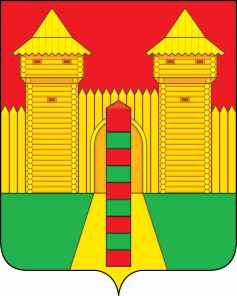 АДМИНИСТРАЦИЯ  МУНИЦИПАЛЬНОГО  ОБРАЗОВАНИЯ «ШУМЯЧСКИЙ   РАЙОН» СМОЛЕНСКОЙ  ОБЛАСТИПОСТАНОВЛЕНИЕот 10.11.2022г. № 508          п. ШумячиВ соответствии с требованиями пункта 2 статьи 172, статьи 184.2 Бюджетного кодекса Российской Федерации, решения Шумячского районного Совета депутатов от 28.11.2014г. №79 «Об утверждении Положения о бюджетном процессе в муниципальном образовании «Шумячский район» Смоленской области»Администрация муниципального образования «Шумячский район» Смоленской областиП О С Т А Н О В Л Я Е Т:1. Утвердить прилагаемые основные направления бюджетной и налоговой политики муниципального образования «Шумячский район» Смоленской области на 2023 год и на плановый период 2024 и 2025 годов.2. Контроль за исполнением настоящего постановления оставляю за собой.И.п. Главы муниципального образования «Шумячский район» Смоленской области                                       Г.А. ВарсановаОСНОВНЫЕ НАПРАВЛЕНИЯ БЮДЖЕТНОЙ И НАЛОГОВОЙ ПОЛИТИКИ МУНИЦИПАЛЬНОГО ОБРАЗОВАНИЯ                       «ШУМЯЧСКИЙ РАЙОН» СМОЛЕНСКОЙ ОБЛАСТИ  НА 2023 ГОД И НА ПЛАНОВЫЙ ПЕРИОД 2024 и 2025 ГОДОВI. Общие положенияОсновные направления бюджетной и налоговой политики муниципального образования «Шумячский район» Смоленской области на 2023 год и на плановый период 2024 и 2025 годов разработаны в целях формирования задач бюджетной и налоговой политики на среднесрочный период, а также условий и подходов, принимаемых при составлении проекта бюджета муниципального образования «Шумячский район» Смоленской области на 2023 год и плановый период 2024 и 2025 годов.При подготовке основных направлений бюджетной и налоговой политики муниципального образования «Шумячский район» Смоленской области на 2023 год и на плановый период 2024 и 2025 годов были учтены положения Указа  Президента Российской Федерации от 7 мая 2018 года № 204 «О национальных целях и стратегических задачах развития Российской Федерации на период до 2024года» и от 21 июля 2020 года № 474 «О национальных целях развития Российской Федерации на период до 2030», Послания Президента Российской Федерации Федеральному Собранию Российской Федерации от 21 апреля 2021 года.Основные направления бюджетной и налоговой политики муниципального образования «Шумячский район» Смоленской области сохраняют преемственность в отношении определенных ранее приоритетов и скорректированы с учетом текущей экономической ситуации.II. Основные задачи бюджетной и налоговой политики муниципального образования «Шумячский район» Смоленской областиВ сложившихся экономических условиях основными задачами бюджетной и налоговой политики муниципального образования «Шумячский район» Смоленской области на 2023-2025 годы являются:1. Сохранение устойчивости бюджетной системы муниципального образования «Шумячский район» Смоленской области и обеспечение долгосрочной сбалансированности местного бюджета муниципального образования «Шумячский район» Смоленской области и бюджетов поселений Шумячский района Смоленской области.2. Создание условий для восстановления роста экономики, занятости и доходов населения, развития малого и среднего предпринимательства.3. Укрепление доходной базы консолидированного бюджета муниципального образования «Шумячский район» Смоленской области за счет повышение эффективности администрирования неналоговых доходов и мобилизации имеющихся резервов.4. Реализация приоритетных направлений и национальных проектов, в первую очередь направленных на решение задач, поставленных в Указе Президента Российской Федерации от 07 мая 2018 года № 204 «О национальных целях и стратегических задачах развития Российской Федерации на период до 2024 года».5. Сохранение социальной направленности консолидированного бюджета муниципального образования «Шумячский район» Смоленской области.6. Обеспечение прозрачного механизма оценки эффективности предоставленных налоговых льгот, установленных соответствующими нормативно – правовыми актами.7. Открытость и прозрачность управления общественными финансами.III. Основные направления налоговой политикиОсновными целями налоговой политики муниципального образования «Шумячский район» Смоленской области на 2023 год и на плановый период 2024 и 2025 годов является с одной стороны сохранение условий для поддержания устойчивого роста экономики муниципального образования «Шумячский район» Смоленской области, предпринимательской и инвестиционной активности, с другой стороны - сохранение бюджетной устойчивости, получение необходимого объема бюджетных доходов и обеспечение сбалансированности консолидированного бюджета муниципального образования «Шумячский район» Смоленской области.Основными направлениями налоговой политики муниципального образования «Шумячский район» Смоленской области на 2023 – 2024 годы будут являться:1. Мобилизация доходовВ целях мобилизации доходов в консолидированный бюджет муниципального образования «Шумячский район» Смоленской области планируется проведение следующих мероприятий:- продолжение работы, направленной на повышение объемов поступлений в бюджет муниципального образования «Шумячский район» Смоленской области и бюджеты поселений Шумячского района Смоленской области налога на доходы физических лиц за счет создания условий для роста общего объема фонда оплаты труда, легализации «теневой» заработной платы, доведение ее до среднеотраслевого уровня, а также проведения мероприятий по сокращению задолженности по налогу на доходы физических лиц;- вовлечение граждан в предпринимательскую деятельность и сокращение неформальной занятости, в том числе путем перехода граждан на применение налога на профессиональный доход;- усиление работы по погашению задолженности по налоговым платежам;- актуализация работы по расширению налоговой базы по имущественным налогам путем выявления и включения в налогооблагаемую базу недвижимого имущества и земельных участков, которые до настоящего времени не зарегистрированы или зарегистрированы с указанием неполных (неактуальных) сведений, необходимых для исчисления налогов.В целях формирования комфортной потребительской среды будет продолжена работа по созданию условий для развития малых форматов торговли в муниципальном образовании «Шумячский район» Смоленской области, в том числе легализации незаконно установленных нестационарных торговых объектов, что в свою очередь обеспечит рост налоговых поступлений в местный бюджет. 2. Совершенствование налогового администрированияВ целях совершенствования налогового администрирования следует продолжить работу:- по повышению ответственности администраторов доходов бюджета муниципального образования «Шумячский район» Смоленской области за эффективное прогнозирование, своевременность, полноту поступления и сокращение задолженности администрируемых платежей;- по взаимодействию органов власти всех уровней и органов местного самоуправления, в рамках деятельности межведомственных рабочих групп (комиссий) по контролю за поступлением платежей, в целях увеличения собираемости налогов и сборов, поступающих в консолидированный бюджет муниципального образования «Шумячский район» Смоленской области, и сокращения недоимки;- по актуализации на постоянной основе сведений, предоставляемых органами, осуществляющими регистрацию и учет объектов недвижимого имущества, в УФНС России по Смоленской области;- по проведению органами местного самоуправления муниципального образования «Шумячский район» Смоленской области совместно с территориальными налоговыми органами индивидуальной работы с физическими лицами, имеющими задолженность в бюджет по имущественным налогам, информирование работодателей сотрудников, имеющих задолженность по имущественным налогам.Для наполнения доходной базы местных бюджетов за счет увеличения собираемости земельного налога будет активизирована работа в рамках муниципального земельного контроля с целью выявления фактов использования земельных участков не по целевому назначению (неиспользования), а также фактов самовольного занятия земельных участков и использования земельных участков без оформленных в установленном порядке правоустанавливающих документов.IV. Основные направления бюджетной политикиОсновными направлениями бюджетной политики муниципального образования «Шумячский район» Смоленской области на среднесрочный период являются:- концентрация расходов на первоочередных и приоритетных направлениях, в том числе на достижении целей и результатов региональных проектов, направленных на реализацию национальных проектов;- сохранение достигнутых соотношений к среднемесячному доходу от трудовой деятельности средней заработной платы отдельных категорий работников бюджетной сферы, поименованных в указах Президента Российской Федерации;- обеспечение выплаты заработной платы работникам организаций бюджетной сферы не ниже минимального размера оплаты труда, устанавливаемого на федеральном уровне;- повышение реалистичности и минимизация рисков несбалансированности бюджета;	- обеспечение бесперебойного финансирования действующих расходных обязательств;- недопущение принятия новых расходных обязательств, не обеспеченных источниками финансирования;-  участие в областных и федеральных программах, -  реализацию мер социальной поддержки населения, в первую очередь исходя из адресности и нуждаемости граждан;
          - применение нормативов материально-технического обеспечения органов местного самоуправления;	- планирование бюджетных ассигнований осуществлять по принципу: бережливость и максимальная отдача, снижение неэффективных трат бюджета района, пересмотр бюджетных затрат на закупку товаров, работ и услуг для муниципальных нужд и нужд муниципальных учреждений, а также иных возможных к сокращению расходов;- выполнение условий соглашения о мерах по социально – экономическому развитию и оздоровлению муниципальных финансов, а также исполнение муниципальным образованием «Шумячский район» Смоленской области обязательств, предусмотренных указанным соглашением; - обеспечение прозрачности (открытости) и публичности процесса управления общественными финансами, гарантирующих обществу право на доступ к открытым государственным данным, в том числе в рамках размещения финансовой и иной информации о бюджете и бюджетном процессе на едином портале бюджетной системы Российской Федерации, а также на официальном сайте Администрации муниципального образования «Шумячский район» Смоленской области, размещение основных положений решения о бюджете муниципального образования «Шумячский район» Смоленской области в формате «Бюджет для граждан» в социальных сетях.В сфере межбюджетных отношений:- заключение с органами местного самоуправления поселений, входящих в состав муниципального образования «Шумячский район» Смоленской области, получающими дотации на выравнивание бюджетной обеспеченности, соглашений которые предусматривают меры по социально – экономическому развитию и оздоровлению муниципальных финансов, а также осуществление контроля за исполнением органами местного самоуправления поселений, входящих в состав муниципального образования «Шумячский район» Смоленской области обязательств, предусмотренных указанными соглашениями;- содействие в обеспечении сбалансированности местных бюджетов;- реализация мер по укреплению финансовой дисциплины, соблюдению органами местного самоуправления требований бюджетного законодательства.	Об основных направлениях бюджетной  и налоговой политики муниципального образования «Шумячский район» Смоленской области на 2023 год и на плановый период 2024 и 2025 годов                Приложениек постановлению Администрации муниципального образования «Шумячский район» Смоленской области от 10.11.2022г.  № 508